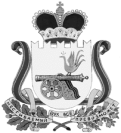 СОВЕТ ДЕПУТАТОВ ВЯЗЕМСКОГО ГОРОДСКОГО ПОСЕЛЕНИЯВЯЗЕМСКОГО РАЙОНА СМОЛЕНСКОЙ ОБЛАСТИРЕШЕНИЕот 17.02.2022  № 5Руководствуясь статьей 23 главы 3 Регламента Совета депутатов Вяземского городского поселения Вяземского района Смоленской области, Совет депутатов Вяземского городского поселения Вяземского района Смоленской областиРЕШИЛ:1. Утвердить прилагаемый план работы Совета депутатов Вяземского городского поселения Вяземского района Смоленской области на 2022 год.2. Опубликовать настоящее решение в газете «Мой город - Вязьма» и разместить на официальном сайте «Мой город – Вязьма.ru» (MGORV.RU).УТВЕРЖДЕНрешением Совета депутатовВяземского городского поселенияВяземского района Смоленской области от 17.02.2022 № 5П Л А Нработы Совета депутатов Вяземского городского поселенияВяземского района Смоленской области на 2022 годОб утверждении плана работы Совета депутатов Вяземского городского поселения Вяземского района Смоленской области на 2022 годГлава муниципального образования Вяземского городского поселения Вяземского района Смоленской областиА.А. Григорьев№п/п Наименование мероприятийСрок проведенияОтветственные исполнители1Заседания Совета депутатов 1.1Утверждение плана работы Совета депутатов Вяземского городского поселения Вяземского района Смоленской области на 2022 год.ФевральГлава МО ВГП,председатели комиссий1.2О согласовании уменьшения размера годовой арендной платы за произведенные неотъемлемые улучшения арендованного имущества, являющегося муниципальной собственностью Вяземского городского поселения Вяземского района Смоленской области.ФевральГлава МО ВГП;комиссия по финансовым вопросам, бюджету и налогам1.3О внесении изменений в бюджет Вяземского городского поселения Вяземского района Смоленской области на 2022 годФевральГлава МО ВГП;комиссия по вопросам ЖКХ, строительства, промышленности и транспорта1.4О внесении изменений в Устав Вяземского городского поселения Вяземского района Смоленской областиФевральГлава МО ВГП;комиссия по вопросам законности, депутатской этики, социальным вопросам1.5О назначении председателя комиссия по вопросам законности, депутатской этики, социальным вопросамФевральГлава МО ВГП;комиссия по вопросам законности, депутатской этики, социальным вопросам1.6О реализации МП «Содержание автомобильных дорог и инженерных сооружений на них в границах Вяземского городского поселения Вяземского района Смоленской области» (план работы на 2022 год и примерные сроки выполнения)ФевральГлава МО ВГП;комиссия по вопросам ЖКХ, строительства, промышленности и транспорта1.7.Информация о выполнении контракта по уборке города в зимний период 2021-2022 годов, выявленные недостатки и принятые мерыФевральГлава МО ВГП;комиссия по вопросам ЖКХ, строительства, промышленности и транспорта1.8О реализации МП «Организация и осуществление мероприятий по гражданской обороне, защите населения на территории ВГП от чрезвычайных ситуаций природного и техногенного характера» (план работы на 2022 год и примерные сроки выполнения)МартГлава МО ВГП;комиссия по вопросам ЖКХ, строительства, промышленности и транспорта1.9О подготовке к празднованию Дня Победы в ВОВ 41-45 гг., в том числе по подготовке памятников и мест захороненийМартГлава МО ВГП;комиссия по вопросам ЖКХ, строительства, промышленности и транспорта; комиссия по вопросам законности, депутатской этики, социальным вопросам1.10О работе муниципального бюджетного учреждения «Стадион «Салют»МартГлава МО ВГП; комиссия по вопросам ЖКХ, строительства, промышленности и транспорта1.11О реализации МП «Создание условий для обеспечения качественными услугами коммунального хозяйства населения Вяземского городского поселения Вяземского района Смоленской области» (план работы на 2022 год и примерные сроки выполнения)МартГлава МО ВГП; комиссия по вопросам ЖКХ, строительства, промышленности и транспорта1.12О работе муниципального бюджетного учреждения «ЦИВС» г. ВязьмаАпрельГлава МО ВГП;комиссия по вопросам законности, депутатской этики, социальным вопросам1.13О работе МКУ «Городской жилищный фонд»АпрельГлава МО ВГП; комиссия по финансовым вопросам, бюджету и налогам1.14О мероприятиях по содержанию и ремонту дорожного покрытия автомобильных дорог, расположенных в границах Вяземского городского поселения, удостоенного почетным званием РФ «Город воинской славы» (план работы на 2022 год и примерные сроки выполнения)АпрельГлава МО ВГП; комиссия по вопросам ЖКХ, строительства, промышленности и транспорта1.15Информация о ходе выполнения концессионного соглашения во водоснабжению и водоотведениюАпрельГлава МО ВГП; комиссия по вопросам ЖКХ, строительства, промышленности и транспорта1.16Об отчете о деятельности Контрольно-ревизионной комиссии МО «Вяземский район» по осуществлению полномочий Контрольно-ревизионной комиссии МО Вяземского городского поселения Вяземского района Смоленской области за 20201 годМайГлава МО ВГП;комиссия по финансовым вопросам, бюджету и налогам1.17О работе МКУ ЖКХ «Вяземское коммунальное управление»МайГлава МО ВГП;комиссия по вопросам ЖКХ, строительства, промышленности и транспорта1.18О разработке программы вхождения города Вязьмы в проект «Большое золотое кольцо России»МайГлава МО ВГП;комиссия по вопросам ЖКХ, строительства, промышленности и транспорта1.19Отчет Главы МО «Вяземский район» Смоленской области о работе Администрации в части исполнения полномочий Вяземского городского поселения за 2021 год.МайГлава МО ВГП;комиссия по финансовым вопросам, бюджету и налогам; комиссия по вопросам ЖКХ, строительства, промышленности и транспорта; комиссия по вопросам законности, депутатской этики, социальным вопросам1.20Об утверждении исполнения бюджета Вяземского городского поселения Вяземского района Смоленской области за 2021 годМайГлава МО ВГП;комиссия по финансовым вопросам, бюджету и налогам1.21Информация об организации подготовки объектов ЖКХ к работе в зимний период 2022-2023 гг.ИюньГлава МО ВГП;комиссия по вопросам ЖКХ, строительства, промышленности и транспорта1.22Об исполнении бюджета Вяземского городского поселения Вяземского района Смоленской области за 1-й квартал 2022 годаИюньГлава МО ВГП;комиссия по финансовым вопросам, бюджету и налогам1.23Отчет Главы муниципального образования Вяземского городского поселения Вяземского района Смоленской области о результатах его деятельности за 2021 годИюньГлава МО ВГПкомиссия по финансовым вопросам, бюджету и налогам; комиссия по вопросам ЖКХ, строительства, промышленности и транспорта; комиссия по вопросам законности, депутатской этики, социальным вопросам1.24Информация об организации подготовки объектов ЖКХ к работе в зимний период 2022-2023 гг. АвгустГлава МО ВГП;комиссия по вопросам ЖКХ, строительства, промышленности и транспорта1.25Обеспечение мероприятий по содержанию автомобильных дорог в границах поселения в рамках МП «Содержание автомобильных дорог и инженерных сооружений на них в границах Вяземского городского поселения Вяземского района Смоленской области». Информация о ходе выполнения.АвгустГлава МО ВГП;комиссия по вопросам ЖКХ, строительства, промышленности и транспорта1.26Об исполнении бюджета Вяземского городского поселения Вяземского района Смоленской области за 1-ое полугодие 2022 годаАвгустГлава МО ВГП;комиссия по финансовым вопросам, бюджету и налогам1.27Отчет депутатов о работе в 2021 году перед населениемАвгустДепутаты Совета депутатов ВГП1.28О выполнении МП «Создание условий для обеспечения качественными услугами коммунального хозяйства населения Вяземского городского поселения Вяземского района Смоленской области» за 2022 год.СентябрьГлава МО ВГП;комиссия по вопросам ЖКХ, строительства, промышленности и транспорта1.29О работе МБУ «Вяземский информационный центр»СентябрьГлава МО ВГП; комиссия по вопросам законности, депутатской этики, социальным вопросам1.30МП «Формирование современной городской среды на территории Вяземского городского поселения Вяземского района Смоленской области». Информация о плане и ходе выполнения работ в 2022 году.ОктябрьГлава МО  ВГП,комиссия по вопросам ЖКХ, строительства, промышленности и транспорта1.31Информация Администрации о выполнении плана подготовки объектов ЖКХ к работе в зимний период 2022-2023 гг.ОктябрьГлава МО ВГП;комиссия по вопросам ЖКХ, строительства, промышленности и транспорта1.32Об утверждение бюджета Вяземского городского поселения Вяземского района Смоленской области на 2023 годДекабрьГлава МО  ВГП;комиссия по финансовым вопросам, бюджету и налогам1.33О плане работы Совета депутатов Вяземского городского поселения на 2023 годДекабрьГлава МО  ВГП, председатели комиссий1.34Контроль за исполнением ранее принятых решений Совета депутатов ВГПежемесячноГлава МО  ВГП, председатели комиссий2.Заседания постоянных комиссий Совета депутатов Глава МО  ВГП, председатели комиссий2.1Заседание постоянной комиссии по финансовым вопросам, бюджету и налогам по вопросам, выносимым на заседания Совета депутатовЕжемесячно(второй четверг каждого месяца)Председатель комиссии2.2Заседание постоянной комиссии по вопросам законности, депутатской этики, социальным вопросам, выносимым на заседания Совета депутатовЕжемесячно(второй вторник каждого месяца)Председатель комиссии2.3Заседание постоянной комиссии по вопросам ЖКХ, строительства, промышленности и транспорта, выносимым на заседания Совета депутатовЕжемесячно(вторая среда каждого месяца)Председатель комиссии3.Организационная и информационная работа с населениемВ течение годаГлава МО  ВГП3.1Проведение публичных слушаний по вопросам внесения изменений и дополнений в Устав Вяземского городского поселения Вяземского района Смоленской областиВ течение годаГлава МО  ВГП3.2Проведение встреч с избирателями, участие в собраниях и конференциях граждан по вопросам местного значенияВ течение годаДепутаты3.3Опубликование (обнародование) принятых Советом депутатов решенийВесь периодГлава МО  ВГП